	UNDERSTANDINGS:  This information is collected for the purpose of evaluation of the MHF member applicant and the proposed mission project for which the applicant seeks a grant from the Steven Roth Memorial Grant Program.  The information given will be treated with confidence.  MHF assumes no liability for the project itself.  PLEASE PRINT OR TYPE WITH BLACK INK OR INSERT DATA AND E-MAIL.1.  Name    Date:                      Last				                                                           First			                                                   Middle2. Address:                        	 	      Street                                 City		            State	                  Zip                                    3.  Phone number:     	E-Mail 4. Degree(s) & Healthcare Discipline _____________________________________________________________________________________MHF Membership Status:  New   Regular   Supporting   Student   Retired   Volunteer  Other  CHURCH AFFILIATION6.   Denomination:   7. Conference: 8.   Name of congregation & city: 9.   Contact Pastor:  Address of pastor: 		                                                                                                                                                Street:							   			   City                                                   State:	           Zip:               Phone:                                    			E-mail:What is the project or purpose for which you are applying for a grant?    Is the project affiliated with an organization?  If so, please name that organization and provide contact information for a person in leadership with the organization.    How will the project promote greater health and/or the mission of the church in its setting?    How will the funds for which you are applying be used?    Who else is funding the project?      How do you anticipate this project will promote your awareness of God at work in the world?    What educational value do you anticipate this project will have for you as a Christian professional?    REFERENCES.  For projects for which MHF is unfamiliar, reference materials should be submitted.  This may be a brochure or fact sheet about the project or organization, a letter from a project leader verifying your personal participation, a trip itinerary, or a letter from a pastor, leader, or colleague who knows of your participation in the project, etc.  Signed:                      		Your signature			 		                                                                                                    Date                 PLEASE RETURN TO:  	 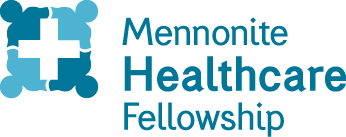 Steven Roth Memorial Grant Program Application Form Mennonite Healthcare Fellowship PO Box 918	Goshen, IN 46527-0918Phone: 1-888-406-3643Email: info@mennohealth.orgWeb: www.mennohealth.org